МУ «ОДУ Ножай-Юртовского района»Муниципальное бюджетное дошкольное образовательное учреждение «ДЕТСКИЙ САД С. ЗАНДАКНОЖАЙ-ЮРТОВСКОГО МУНИЦИПАЛЬНОГО РАЙОНА» (МБДОУ «Детский сад с. Зандак»)МУ «Нажи-Юьртан кIоштан ШХЬДУО»Муниципальни бюджетни школал хьалхарчу дешаран учреждени«НАЖИ-ЮЬРТАН МУНИЦИПАЛЬНИ КIОШТАН ЗАНДАКЪА ЮЬРТАН БЕРИЙН БЕШ» (МБШХЬДУ «Зандакъа юьртан берийн беш»)ИНФОРМАЦИЯ о проведенном мероприятии на тему: «Суфизм- безопасность для человека и стабильность для государств».5 февраля 2020 года  с сотрудниками детского сада проведена беседа на тему : «Суфизм- безопасность для человека и стабильность для государств». Беседу провела старший воспитатель, Солтамурадова Т.А. В ходе беседы до сотрудников детского сада доведены сведения о значении слова «Суфизм». И что в суфизме нет ничего противоречащего шариату. Также Солтамурадова Т.А. упомянула в своей беседе о тех устазах , которые неустанно трудились над распространением тарикатов. И какую цену заплатил наш народ ради сохранения и защиты суфизма. Такие беседы подводят сотрудников к мысли что ислам- религия книги и закона, вся жизнь верующих полностью подчинена закону, что ислам – религия добра, мира, милосердия, а также что ислам призывал, призывает и будет призывать каждого к правде, истине и справедливости в жизни.Составила: старший воспитатель                                   Т.А.Солтамурадова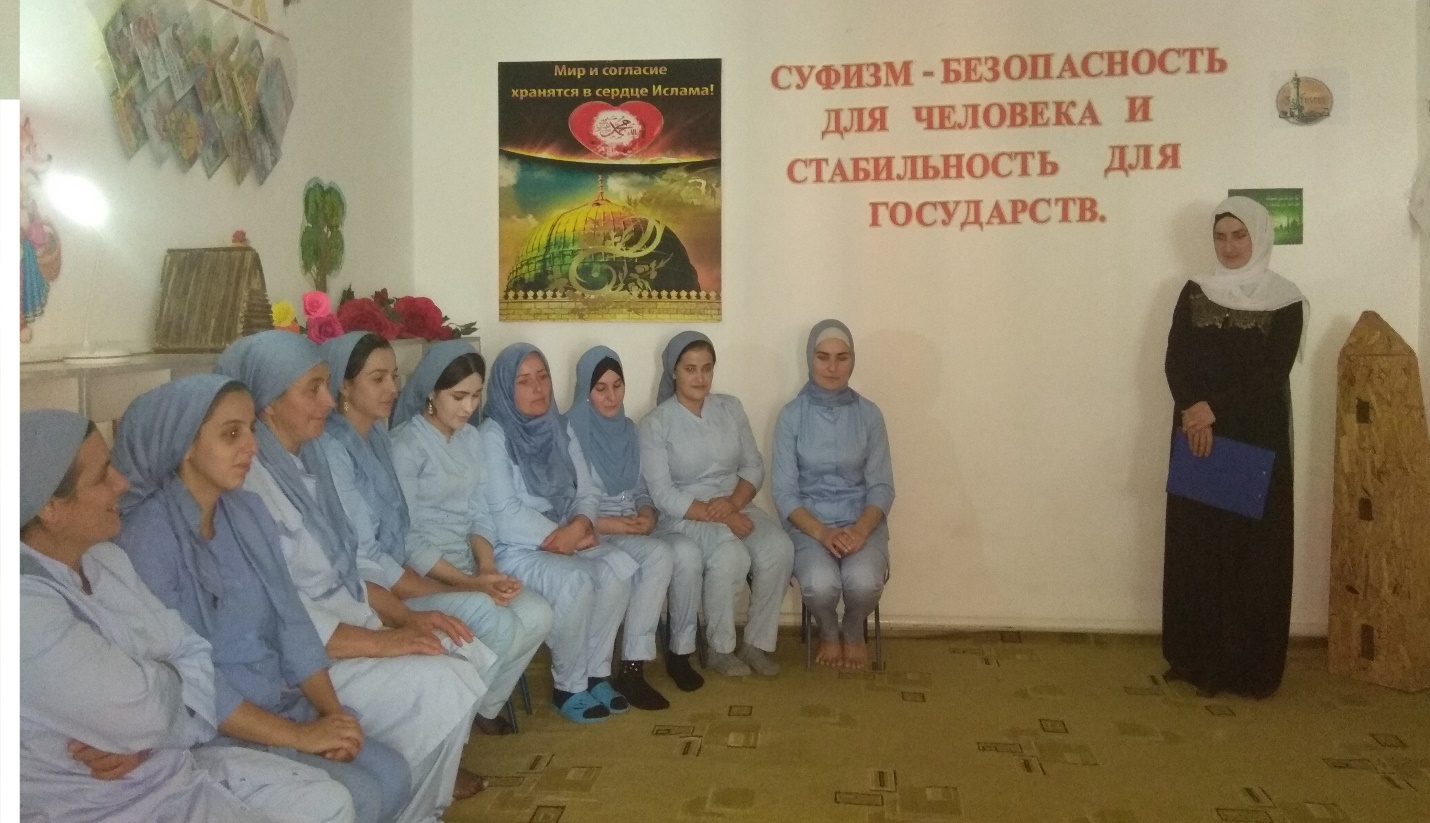 